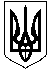 СМОЛІНСЬКА СЕЛИЩНА РАДАНОВОУКРАЇНСЬКОГО РАЙОНУ КІРОВОГРАДСЬКОЇ ОБЛАСТІВИКОНАВЧИЙ КОМІТЕТРІШЕННЯ09 вересня 2021 року							№ 133Про схвалення прогнозу бюджету Смолінської селищної територіальної громади      на 2022–2024 рокиЗаслухавши інформацію начальника фінансового відділу Альвіни Демченко щодо прогнозу бюджету Смолінської селищної територіальної громади на 2022–2024 роки , керуючись Законом України «Про місцеве самоврядування в Україні» , ст. 3, ст.751 Бюджетного кодексу України, постановою  Кабінету Міністрів України від 31.05.2021року №548 «Про схвалення бюджетної декларації на 2022-2024 роки»,В И Р І Ш И В:Схвалити прогноз бюджету Смолінської селищної територіальної громади на 2022–2024 роки (додається).Начальнику фінансового відділу  Альвіні Демченко винести на розгляд сесії Смолінської селищної ради прогноз бюджету Смолінської селищної  територіальної громади на 2022–2024 роки.3.Контроль за виконанням цього рішення залишаю за собою.Селищний голова 								Микола МАЗУРА 